Code: QA203Title: PhD Fee WaiverDate: July 2020Owner: Graduate StudiesPurposeFulltime PhD students who are in receipt of prestigious scholarships or funding awards that do not support the payment of fees are eligible for the PhD Fee Waiver Scheme.The Fee Waiver is limited to full-time PhD students holding awards from:EU Marie Skłodowska Curie schemesChina Scholarship Council ScholarshipsIf successful, the fees of the full-time PhD Student are waived for the duration of 4 years only.Procedure: The PhD Fee Waiver and its eligibility criteria will be advertised to PhD applicants who are planning to undertake a PhD at the University of Galway. • The PhD fees are waived for the duration of 4 years only. Any additional fees beyond 4 years must be paid as usual.• For advertising purposes the award will be referred to as the "University of Galway PhD Fee Waiver" • This scheme will be reviewed every 5 years. • The Colleges will provide a report of fee waivers awarded to the Dean of Graduate Studies and Standing Committee of Academic Council annually. How to Apply • PhD Supervisors can apply to nominate their PhD student to receive the PhD Fee Waiver. If successful, the fees of the full-time PhD Student are waived for the duration of 4 years only.• To apply the Supervisor must complete the attached form and submit using the subject line “PhDFeeWaiver_StudentSurname” to College of Arts, Social Science & Celtic Studies: artspostgrad@universityofgalway.ie College of Business, Public Policy & Law: cbppl@universityofgalway.ie College of Medicine, Nursing & Health Sciences: cmnhs@universityofgalway.ie College of Science & Engineering: cora.costello@universityofgalway.ie Eligibility Criteria To be eligible for the fee waiver, the PhD student must satisfy the following criteria: • A fulltime registered PhD student at University of Galway • Funded through either an EU Marie Skłodowska Curie scheme or a China Scholarship Council Scholarship• Not in receipt of any other scholarship or similar funding award that supports the payment of full fees. Fee Waiver Approval Process: • The Executive Dean of College approves the fee waiver. • The College Office will notify the candidate, Supervisor and Fees Office of the fee waiver. 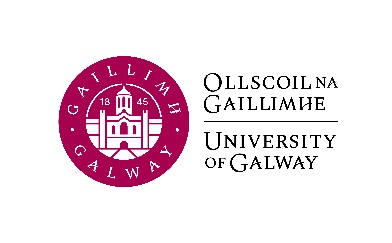 University of GalwayFull-time PhD Fee WaiverApplication Form to be completed by PhD supervisorName of Student:Staff ID Number (for Marie Curie schemes):Student ID Number Student ID Number Nationality:Academic Qualifications:(Degree awarded & Awarding Body)PhD Programme Programme duration:Fund No:Fund No:Eligibility Criteria:Supervisor(Full title & College/Research Centre)Signature of Approval: (Executive Dean of College)Date:Programme Fee Waiver  €Programme Fee Waiver  €Programme Fee Waiver  €Programme Fee Waiver  €Programme Fee Waiver  €